        MSTL Lahn-Taunus Classic         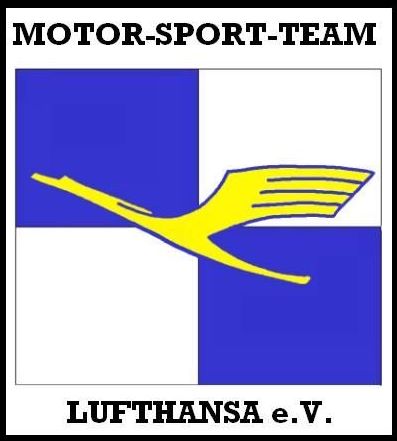    ________________________________________________________FahrzeugpassHersteller:		......................................................Modell:		.....................................................				.....................................................Baujahr:		................Motor:		................Hubraum:		………... ccmLeistung:		………... PS / KWDrehzahl:		………...	UPMBesonderheiten:	………………………………….					………………………………….					………………………………….Besitzer:			………………………____________________________________________________www.motor-sport-team-lufthansa.de